NEED HELP WITH COMPLETING YOUR FAFSA form?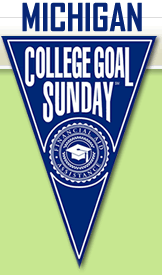 (Free Application for Federal Student Aid)Attend the College Goal Sunday EventWHEN:	January 31st from 2:00- 4:00 p.m.WHERE:  Macomb Intermediate School District44001 Garfield (next to Macomb Community College)                           WHO:  Current Seniors Graduating in 2016To get the most assistance for college, your FAFSA application needs to be turned in by March 1, 2016.  

Not sure about college? Apply for the money now and decide later. If you wait, chances are you’ll get less.Here is your first step to take:  Sign up for your FSA ID#.  This is required in order to complete your FAFSA Financial Aid Form.    Both you and your parents will need to get an FSA ID#. Go to:  https://fsaid.ed.gov/npas/index.htm   In order to complete the FAFSA form at this event, please bring the following items with you:Your FSA ID# (see instructions above)Your Social Security NumberYour Parent or Legal Guardian’s Social Security Number. (If you are 23 or younger and a dependent)Your driver’s license (if any)Your W-2 forms or other records of money earnedYour 2015 Federal Income Tax Return (or 2014 if 2015 return not yet complete)Your Spouse’s 2015 Income Tax Return (if married)Your parent’s 2015 Federal Income Tax Return.Your 2015 untaxed income records – Social Security, Temporary Assistance to Needy Families, welfare, or veterans benefits records (if any)Your 2015 bank statementsYour 2015 business and investment mortgage information, business and farm records, stock, bond, and other investment recordsYour alien registration card (if you are not a U.S. Citizen)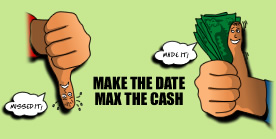 FOR COMPLETE INFORMATION ON THIS EVENT GO TO:  http://www.micollegegoal.org/Students/Home.aspx